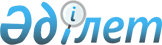 Об утверждении перечня отходов, не подлежащих энергетической утилизации
					
			Утративший силу
			
			
		
					Приказ и.о. Министра экологии, геологии и природных ресурсов Республики Казахстан от 18 марта 2021 года № 70. Зарегистрирован в Министерстве юстиции Республики Казахстан 19 марта 2021 года № 22366. Утратил силу приказом Министра экологии, геологии и природных ресурсов Республики Казахстан от 30 июля 2021 года № 275      Сноска. Утратил силу приказом Министра экологии, геологии и природных ресурсов РК от 30.07.2021 № 275 (вводится в действие со дня его первого официального опубликования .)

      В соответствии с подпунктом 28-15) статьи 17 Экологического кодекса Республики Казахстан от 9 января 2007 года ПРИКАЗЫВАЮ:

      1. Утвердить прилагаемый перечень отходов, не подлежащих энергетической утилизации.

      2. Департаменту государственной политики управления отходами Министерства экологии, геологии и природных ресурсов Республики Казахстан в установленном законодательством Республики Казахстан порядке обеспечить:

      1) государственную регистрацию настоящего приказа в Министерстве юстиции Республики Казахстан;

      2) размещение настоящего приказа на интернет-ресурсе Министерства экологии, геологии и природных ресурсов Республики Казахстан;

      3) в течение десяти рабочих дней после государственной регистрации настоящего приказа представление в Департамент юридической службы Министерства экологии, геологии и природных ресурсов Республики Казахстан сведений об исполнении мероприятий, предусмотренных подпунктами 1) и 2) настоящего пункта.

      3. Контроль за исполнением настоящего приказа возложить на курирующего вице-министра экологии, геологии и природных ресурсов Республики Казахстан.

      4. Настоящий приказ вводится в действие по истечении десяти календарных дней после дня его первого официального опубликования.

 Перечень отходов, не подлежащих энергетической утилизации
					© 2012. РГП на ПХВ «Институт законодательства и правовой информации Республики Казахстан» Министерства юстиции Республики Казахстан
				
      И.о. министра экологии, геологии и 
природных ресурсов Республики Казахстан 

Е. Нысанбаев
Утвержден приказом
и.о. министра экологии,
геологии и природных ресурсов
Республики Казахстан
от 18 марта 2021 года № 70№ п/п

Наименование отходов, не подлежащих энергетической утилизации

1

Жидкие отходы

2

Опасные отходы, которые являются взрывчатыми, коррозийными, окисляемыми, высокоогнеопасными или огнеопасными

3

Отходы от медицинских или ветеринарных учреждений, которые являются инфицированными

4

Отходы, содержащие стойкие органические загрязнители

5

Пестициды

6

Ртутьсодержащие лампы и приборы

7

Электронное и электрическое оборудование

8

Лом цветных и черных металлов

9

Батареи литиевые, свинцово-кислотные

10

Отходы строительных материалов

